杨贵波一、个人简介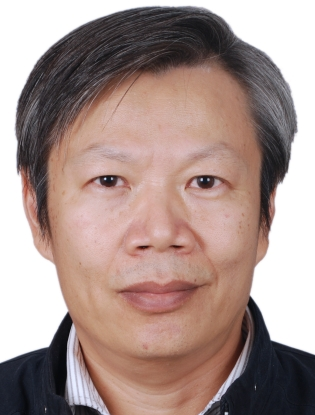 杨贵波，博士，研究员，博士生导师。自1984年至1994年分别在四川大学、中国科学院和北京大学学习，获得理学博士学位。自1995年至2003年分别在军事医学科学院、英国BRISTOL大学、美国HARVARD和TULANE大学开展博士后研究。其间曾在北京师范大学（1997-1999）从事教学和科研工作。自2003年开始在中国疾病预防控制中心从事粘膜免疫与艾滋病防治相关研究：主要包括肠道粘膜上皮物理和免疫屏障在免疫缺陷病毒感染后的变化，肠道免疫诱导和效应部位在免疫缺陷病毒感染后的损伤，粘膜免疫细胞归巢分子在免疫缺陷病毒感染后的改变及灵长类动物艾滋病模型在艾滋病疫苗和治疗研究中的应用。曾首次报道肠道内分泌细胞与免疫细胞相互作用的形态学依据；发现了SHIV/SIV感染中紧密连接和pIgR的变化及与IL-17A的潜在关系。迄今，已发表学术论文数十篇，参编学术著作或教材七部。另外，曾应邀为多种国内外杂志审稿或任编委委员。二、主要研究方向粘膜免疫与艾滋病由于粘膜组织是免疫缺陷病毒入侵宿主的主要场所，粘膜损伤是艾滋病疾病进展的主要推动力，粘膜免疫保护是预防艾滋病的理想措施；因此，认识粘膜免疫保护机制，研究免疫缺陷病毒、粘膜免疫系统与共生微生物群落的相互关系，可以促进艾滋病防治新措施的发现。目前主要集中在粘膜免疫损伤机制及修复（重建）策略研究。三、代表性科研项目1. 人免疫缺陷病毒致紧密连接相关基因表达和调控异常的分子基础（国家自然科学基金面上项目）2. 免疫缺陷病毒感染对肠道多聚免疫球蛋白受体表达的影响（北京市自然科学基金面上项目）3. HIV-1对肠道粘膜Th17细胞的影响及机制的研究（国家自然科学基金面上项目）4. 人类免疫缺陷病毒与粘膜上皮相互作用的研究（国家自然科学基金面上项目）四、代表性论文、成果（2011年以来）1: Wang Y, Yang G. Alteration of Polymeric Immunoglobulin Receptor and Neonatal Fc Receptor Expression in the Gut Mucosa of Immunodeficiency Virus-Infected Rhesus Macaques. Scand J Immunol. 2016 Apr;83(4):235-43. doi: 10.1111/sji.12416. PubMed PMID: 26860548.2: Zhang WJ, Wang Y, Yu K, Duan JZ, Yao WR, Wang Y, Yang RG, Yang GB. Associated changes in the transcription levels of IL-17A and tight junction-associated genes in the duodenal mucosa of rhesus macaques repeatedly exposed to simian/human immunodeficiency virus. Exp Mol Pathol. 2014 Oct;97(2):225-33. doi: 10.1016/j.yexmp.2014.07.007. Epub 2014 Jul 14. PubMed PMID: 25034324.3: Yang GB, Alexander L, Aye P, Alvarez X, Desrosiers RC, Lackner AA. Localization of productively infected cells in the spleen and Peyer's patches of rhesus macaques during acute infection with SIVmac239Δnef-enhanced green fluorescent protein. AIDS Res Hum Retroviruses. 2014 Aug;30(8):738-9. doi: 10.1089/AID.2014.0160. PubMed PMID: 25026557; PubMed Central PMCID: PMC4118711.4: Wang Y, Yao WR, Duan JZ, Xu W, Yang GB. Mucosal addressin cell adhesion molecule-1 of rhesus macaques: molecular cloning, expression, and alteration after viral infection. Dig Dis Sci. 2014 Oct;59(10):2433-43. doi: 10.1007/s10620-014-3209-0. Epub 2014 May 15. PubMed PMID: 24828920.5: Lei N, Wang Y, Zhang WJ, Duan JZ, Yang GB. Indoleamine 2,3-dioxygenase is differentially expressed by different white blood cell populations of rhesus macaques (Macaca mulatta). J Med Primatol. 2013 Aug;42(4):192-203. doi: 10.1111/jmp.12054. Epub 2013 May 17. PubMed PMID: 23679126.6: Zhang WJ, Duan JZ, Lei N, Xing H, Shao Y, Yang GB. Cellular bases for interactions between immunocytes and enteroendocrine cells in the intestinal mucosal barrier of rhesus macaques. Cell Tissue Res. 2012 Oct;350(1):135-41. doi: 10.1007/s00441-012-1464-y. Epub 2012 Jul 10. PubMed PMID: 22777742.7: Yang GB, Wang Y, Babaahmady K, Schøller J, Rahman D, Bunnik E, Spallek R, Zong CM, Duan JZ, Qin C, Jiang H, Singh M, Vaughan R, Bergmeier LA, Schuitemaker H, Shao Y, Lehner T. Immunization with recombinant macaque major histocompatibility complex class I and II and human immunodeficiency virus gp140 inhibits simian-human immunodeficiency virus infection in macaques. J Gen Virol. 2012 Jul;93(Pt 7):1506-18. doi: 10.1099/vir.0.041061-0. Epub 2012 Apr 4. PubMed PMID: 22492918.8: Yang GB, Lei N, Zong CM, Duan JZ, Xing H, Shao Y. Elevated frequency of CD1c+ myeloid dendritic cells in the peripheral blood mononuclear cells of simian/human immunodeficiency virus (SHIV) and simian immunodeficiency virus (SIV) repeatedly infected Chinese rhesus macaques. Cell Immunol. 2011;271(1):36-43. doi: 10.1016/j.cellimm.2011.05.017. Epub 2011 Jun 6. PubMed PMID: 21714961.9: Yang GB, Zong CM, Lei N, Qiu CL, Duan JZ, Xing H, Shao Y. Novel major histocompatibility complex class II alleles in a group of Chinese rhesus macaques (Macaca mulatta). Tissue Antigens. 2011 Oct;78(4):285-6. doi: 10.1111/j.1399-0039.2011.01690.x. Epub 2011 May 6. PubMed PMID: 21545410.10: 杨贵波. 肠道与艾滋病. 世界华人消化杂志. 2015; 23(27): 4304-4316.